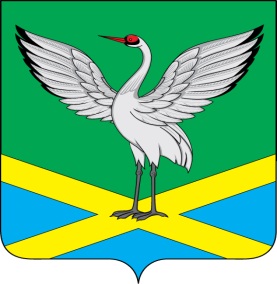 Совет городского поселения «Забайкальское» муниципального района «Забайкальский район»IV-го созываРЕШЕНИЕпгт. Забайкальск« 26 » мая  2017 г.                                                                                   № 56О внесении изменения в Решение Совета городского поселения «Забайкальское» от 27 января 2016 года № 169 «Об утверждении  Положения о составе, порядке подготовки документа территориального планирования городского поселения «Забайкальское», порядке подготовки изменений и внесения  их в документ территориального планирования, составе, порядке подготовки плана реализациидокумента территориального планирования городского поселения «Забайкальское»В целях приведения муниципального правового акта Совета городского поселения «Забайкальское» в соответствие с действующим законодательством Российской Федерации, руководствуясь Градостроительным кодексом Российской Федерации, Уставом городского поселения «Забайкальское», Совет городского поселения «Забайкальское» решил:1. Внести изменение в Решение Совета городского поселения «Забайкальское» от 27 января 2016 года № 169 «Об утверждении  Положения о составе, порядке подготовки документа территориального планирования городского поселения «Забайкальское», порядке подготовки изменений и внесения  их в документ территориального планирования, составе, порядке подготовки плана реализации документа территориального планирования городского поселения «Забайкальское»:1.1 пп.2 п. 10 ст. 2 Положения дополнить словами:« , определяемых в том числе на основании сведений, содержащихся в информационных системах обеспечения градостроительной деятельности, федеральной государственной информационной системе территориального планирования, в том числе материалов и результатов инженерных изысканий, содержащихся в указанных информационных системах, а также в государственном фонде материалов и данных инженерных изысканий».2. Опубликовать настоящее решение в информационном вестнике «Вести Забайкальска».Глава городского поселения «Забайкальское»                                                                         О.Г Ермолин                           